EXCOVER TRANSNATIONAL MEETING | 22 – 23 – 24 MARCH 2022Venue: Rijeka (CROATIA)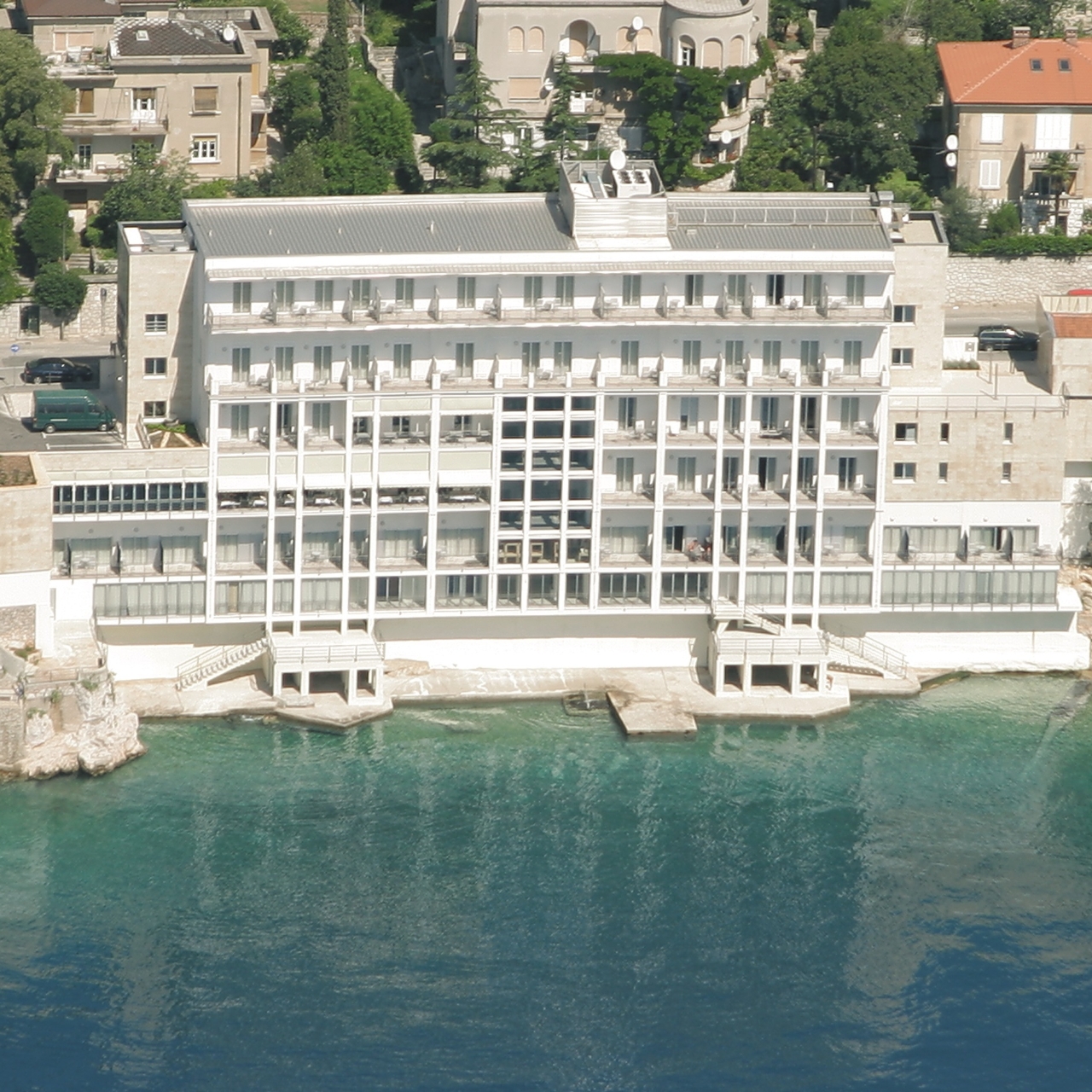 N.B. draft version: the contents & time schedule might be changed during the days of the meeting due to logistical reasons.Information on:HOTEL:HOTEL JADRANŠetalište XIII divizije 46, 51000 Rijeka (T) +385 51 216 600 (F) +385 51 216 458 jadran@jadran-hoteli.hrhttps://www.jadran-hoteli.hr/jadran-en  https://visitrijeka.hr/en/odmori-planiraj-i-istrazi/smjestaj/lista-objekata/11087/ DIRECTIONS:Arrival in Rijeka:https://visitrijeka.hr/en/odmori-planiraj-i-istrazi/transport/arrival-in-rijeka/ Getting Around Rijeka:https://visitrijeka.hr/en/odmori-planiraj-i-istrazi/transport/getting-around-rijeka/ City map:https://odis.visitrijeka.hr/wp-content/uploads/2020/09/Plan-grada.pdf COVID 19 - HEALTH EMERGENCY USEFUL INFORMATION:https://mup.gov.hr/uzg-covid/english/286212 https://croatia.hr/en-GB/coronavirus-2019-ncov-q-and-a https://www.koronavirus.hr/en 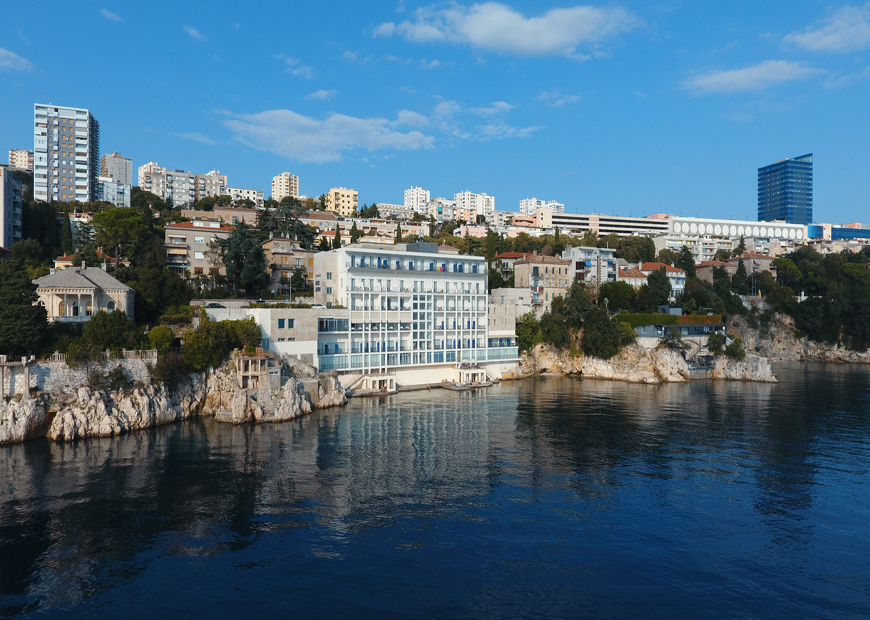 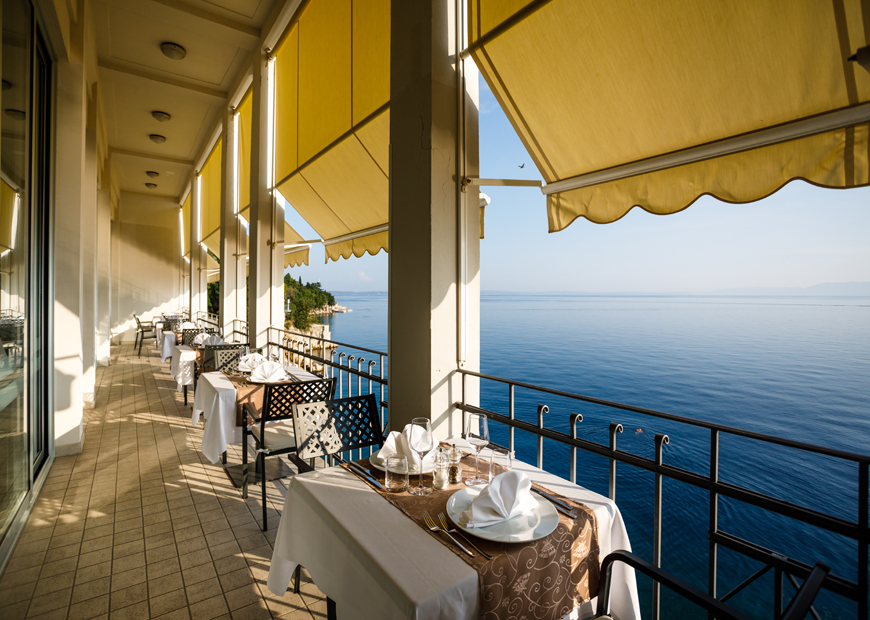 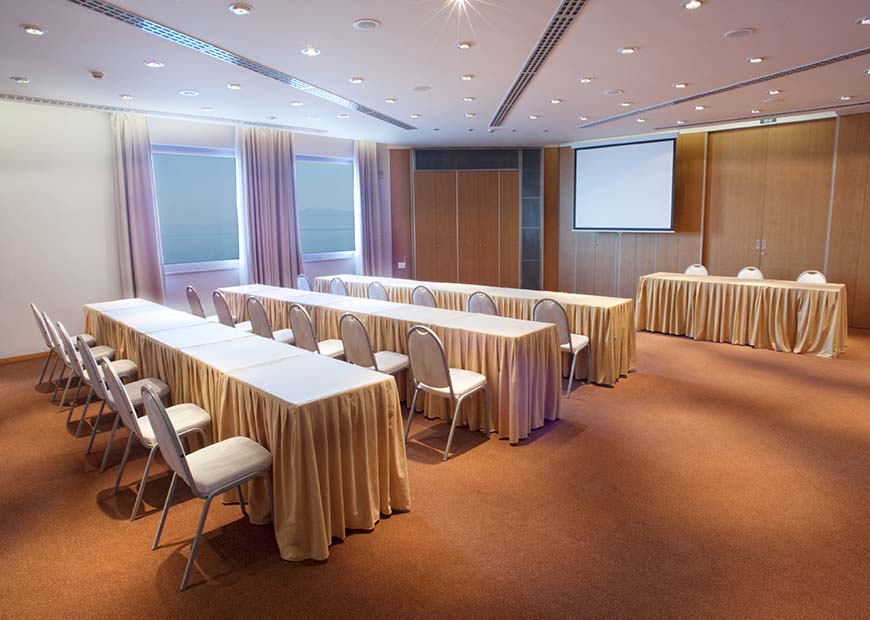 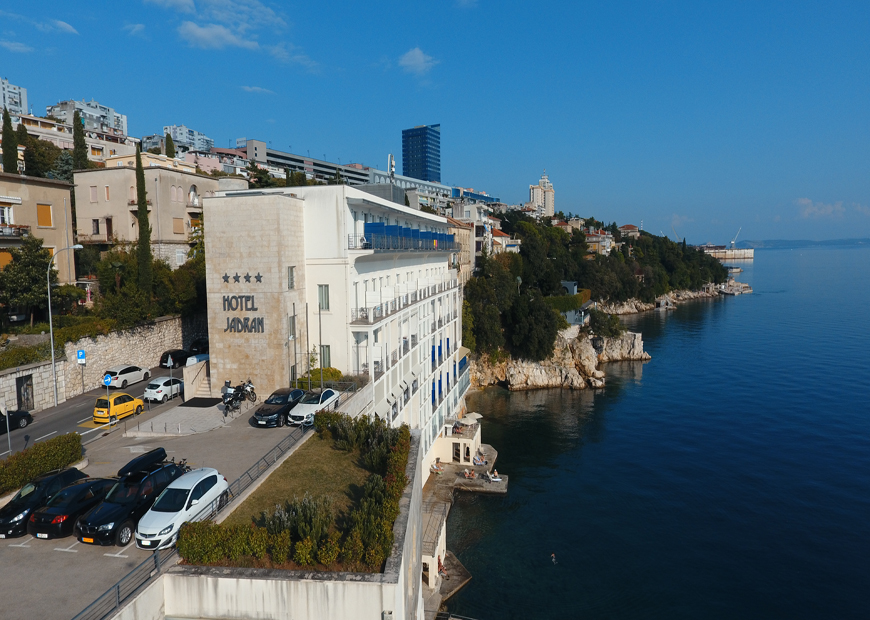 22 MARCH 2022 | TUESDAY | RIJEKALOCATION: Hotel Jadran, Šetalište XIII divizije 46, 51000 Rijeka22 MARCH 2022 | TUESDAY | RIJEKALOCATION: Hotel Jadran, Šetalište XIII divizije 46, 51000 Rijeka22 MARCH 2022 | TUESDAY | RIJEKALOCATION: Hotel Jadran, Šetalište XIII divizije 46, 51000 RijekaTIMEACTIVITY14:30Arrival of participants and welcome - Registration and signature of participants14.45                                                                                WP4 Presentation of the results (University of Udine)14.45                                                                                WP4 Presentation of the results (University of Udine)14.45                                                                                WP4 Presentation of the results (University of Udine)15.15WP5 Presentation of activities (Delta 2000)16.00                                                                                Coffee break16.00                                                                                Coffee break16.00                                                                                Coffee break16.30Action plan to finalise deliverables and activities within June 2022Discussion on monitoring tools on deliverables produced so far17.30                                                                                Closure of the activities17.30                                                                                Closure of the activities17.30                                                                                Closure of the activities18.00Dinner at the Restaurant “Jadran” (paid by PGZ)20.00                                                                                Overnight in Rijeka (accommodation at participants own expenses)20.00                                                                                Overnight in Rijeka (accommodation at participants own expenses)20.00                                                                                Overnight in Rijeka (accommodation at participants own expenses)23 MARCH 2022 | WEDNESDAY | RIJEKALOCATION: Hotel Jadran, Šetalište XIII divizije 46, 51000 Rijeka23 MARCH 2022 | WEDNESDAY | RIJEKALOCATION: Hotel Jadran, Šetalište XIII divizije 46, 51000 Rijeka23 MARCH 2022 | WEDNESDAY | RIJEKALOCATION: Hotel Jadran, Šetalište XIII divizije 46, 51000 Rijeka9.00 Arrival of participants and welcome - Registration and signature of participants9.15                                                                                                              WP Management (Spending, Reporting, Next steps) (LIRA)9.15                                                                                                              WP Management (Spending, Reporting, Next steps) (LIRA)9.15                                                                                                              WP Management (Spending, Reporting, Next steps) (LIRA)9.45WP Communication (state of art) (JURRA)10.15 Steering Committee (approval of Action plan, next steps etc.)10.45 Lunch at the Restaurant “Jadran” (paid by PGZ)11:45Departure for study visit11.00 – 17.00                                                                  The Study Visit includes sightseeing of Municipality of Čavle and Frankopan  Castle Grad Grobnik 11.00 – 17.00                                                                  The Study Visit includes sightseeing of Municipality of Čavle and Frankopan  Castle Grad Grobnik 11.00 – 17.00                                                                  The Study Visit includes sightseeing of Municipality of Čavle and Frankopan  Castle Grad Grobnik 17.00Come back to the Hotel 17.30                                                                                Free time17.30                                                                                Free time17.30                                                                                Free time20:00Overnight in Rijeka (accommodation at participants own expenses)24 MARCH 2022 | THURSDAY | RIJEKALOCATION: Hotel Jadran, Šetalište XIII divizije 46, 51000 Rijeka24 MARCH 2022 | THURSDAY | RIJEKALOCATION: Hotel Jadran, Šetalište XIII divizije 46, 51000 Rijeka24 MARCH 2022 | THURSDAY | RIJEKALOCATION: Hotel Jadran, Šetalište XIII divizije 46, 51000 Rijeka09:30                                                                                                          Arrival of Participants | Registration and signature of participants09:30                                                                                                          Arrival of Participants | Registration and signature of participants09:30                                                                                                          Arrival of Participants | Registration and signature of participants9.45 – 12.00Round table on next project activities for the finalization of the project12.30                                                                                End of Meeting and services - Departure of participants12.30                                                                                End of Meeting and services - Departure of participants12.30                                                                                End of Meeting and services - Departure of participants